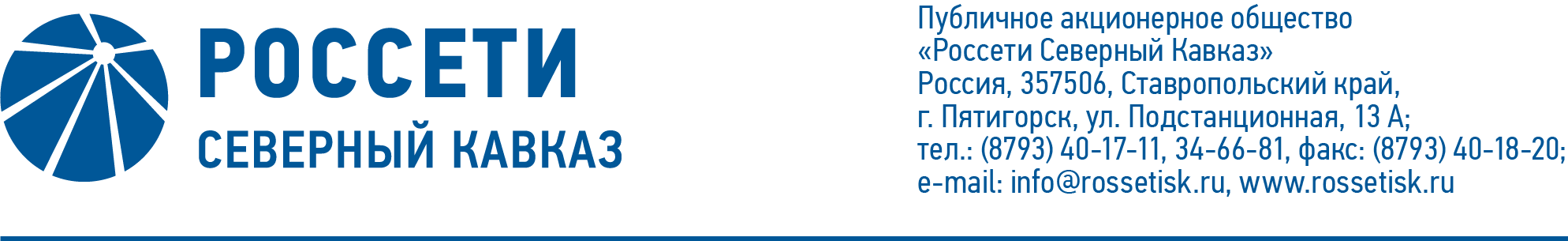 ПРОТОКОЛ № 491заседания Совета директоров ПАО «Россети Северный Кавказ»Место подведения итогов голосования: Ставропольский край, 
г. Пятигорск, пос. Энергетик, ул. Подстанционная, д. 13а.Дата проведения: 11 марта 2022 года.Форма проведения: опросным путем (заочное голосование).Дата подведения итогов голосования: 11 марта 2022 года, 23:00.Дата составления протокола: 14 марта 2022 года.Всего членов Совета директоров ПАО «Россети Северный Кавказ» - 11 человек.В заочном голосовании приняли участие (получены опросные листы) члены Совета директоров:Гончаров Юрий ВладимировичГребцов Павел ВладимировичКапитонов Владислав АльбертовичКраинский Даниил ВладимировичЛевченко Роман АлексеевичМайоров Андрей ВладимировичМольский Алексей ВалерьевичПалагин Виктор НиколаевичПрохоров Егор ВячеславовичСасин Николай ИвановичКворум имеется.Повестка дня:О рассмотрении отчета Генерального директора Общества о выполнении в 3 квартале 2021 года решений, принятых на заседаниях Совета директоров Общества.Об утверждении кредитного плана ПАО «Россети Северный Кавказ» на 1 квартал 2022 года.О рассмотрении отчетов Единоличного исполнительного органа Общества об обеспечении страховой защиты.О предварительном одобрении соглашения о продлении срока действия Коллективного договора Публичного акционерного общества «Россети Северный Кавказ» на 2019-2021 годы.Итоги голосования и решения, принятые по вопросам повестки дня:Вопрос № 1. О рассмотрении отчета Генерального директора Общества о выполнении в 3 квартале 2021 года решений, принятых на заседаниях Совета директоров Общества.Решение:1.	Принять к сведению отчет Генерального директора Общества о выполнении в 3 квартале 2021 года решений, принятых на заседаниях Совета директоров Общества, в соответствии с приложением 1 к настоящему решению Совета директоров Общества.2.	Признать утратившим силу пункт 3 решения Совета директоров Общества по вопросу № 1 «Об утверждении Программы «Цифровая трансформация ПАО «МРСК Северного Кавказа» на 2020-2030 годы» повестки дня заседания Совета директоров Общества от 17.03.2020 г. (протокол от 19.03.2020 № 415).3.	Признать утратившим силу пункт 3.2 решения Совета директоров Общества по вопросу № 7 «Об утверждении Плана по повышению эффективности системы внутреннего контроля и системы управления рисками ПАО «Россети Северный Кавказ» повестки дня заседания Совета директоров Общества от 16.11.2021 г. (протокол от 19.07.2021 года № 470).Голосовали «ЗА»: Гончаров Ю.В., Гребцов П.В., Капитонов В.А., 
Краинский Д.В., Левченко Р.А., Майоров А.В., Мольский А.В., Палагин В.Н., Прохоров Е.В., Сасин Н.И.«ПРОТИВ»: нет. «ВОЗДЕРЖАЛСЯ»: нет.Решение принято.Вопрос № 2. Об утверждении кредитного плана ПАО «Россети Северный Кавказ» на 1 квартал 2022 года.Решение:Утвердить кредитный план ПАО «Россети Северный Кавказ» на 1 квартал 2022 года в соответствии с приложением 2 к настоящему решению Совета директоров Общества.Голосовали «ЗА»: Гончаров Ю.В., Гребцов П.В., Капитонов В.А., 
Краинский Д.В., Левченко Р.А., Майоров А.В., Мольский А.В., Палагин В.Н., Прохоров Е.В., Сасин Н.И.«ПРОТИВ»: нет. «ВОЗДЕРЖАЛСЯ»: нет.Решение принято.Вопрос № 3. О рассмотрении отчетов Единоличного исполнительного органа Общества об обеспечении страховой защиты.Решение:1.	Принять к сведению отчеты Генерального директора Общества об обеспечении страховой защиты в 4 квартале 2020 года, в 1-4 кварталах 2021 года согласно приложениям 3-8 к настоящему решению Совета директоров Общества.2.	Отметить нарушения требований Положения об обеспечении страховой защиты Общества, утвержденного решением Совета директоров Общества (протокол от 24.11.2020 № 444) (далее – Положение) и неисполнение Программы страховой защиты Общества, утвержденной решением Совета директоров Общества (протокол от 20.05.2021 № 461), согласно приложению к настоящему решению Совета директоров Общества.3.	Поручить Генеральному директору Общества:3.1.	исключить случаи нарушения требований Положения;3.2.	рассмотреть возможность применения дисциплинарного взыскания к работникам Общества, допустившим указанные нарушения.Голосовали «ЗА»: Гончаров Ю.В., Гребцов П.В., Капитонов В.А., 
Краинский Д.В., Левченко Р.А., Майоров А.В., Мольский А.В., Палагин В.Н., Прохоров Е.В., Сасин Н.И.«ПРОТИВ»: нет. «ВОЗДЕРЖАЛСЯ»: нет.Решение принято.Вопрос № 4. О предварительном одобрении соглашения о продлении срока действия Коллективного договора Публичного акционерного общества «Россети Северный Кавказ» на 2019-2021 годы.Решение:Одобрить соглашение о продлении срока действия Коллективного договора Публичного акционерного общества «Россети Северный Кавказ» на 2019-2021 годы до 31.12.2024 в соответствии с приложением 9 к настоящему решению Совета директоров Общества.Голосовали «ЗА»: Гончаров Ю.В., Гребцов П.В., Капитонов В.А., 
Краинский Д.В., Левченко Р.А., Майоров А.В., Мольский А.В., Палагин В.Н., Прохоров Е.В., Сасин Н.И.«ПРОТИВ»: нет. «ВОЗДЕРЖАЛСЯ»: нет.Решение принято.Председатель Совета директоров		        А.В. МольскийКорпоративный секретарь 		       С.В. Чистов